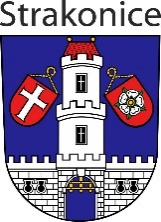 Identifikační údaje o příjemciPrávnická osoba
Fyzická osobaČíslo opatření, název projektuÚčel, na který byla dotace poskytnutaRozpočet dle zdrojů financováníČestné prohlášeníProhlašuji, že fotokopie předaných dokladů jsou shodné s originály dokladů a nejsou použité 
u jiného poskytovatele dotace. Ve Strakonicích dne ………………… 			………………………………………………Jméno, příjmení a podpis osoby jednající za žadatelePříloha - fotokopie prvotních účetních dokladů včetně fotokopií dokladů o zaplacení Název, popř. obchodní firma 
(dle zápisu v příslušném rejstříku, evidenci)SídloUlice a čp.SídloObecSídloPSČIČOStatutární orgán, jméno 
a příjmeníKontaktní údajeJméno a příjmeníKontaktní údajeTelefonKontaktní údajeE-mailBankovní spojeníNázev bankyBankovní spojeníČíslo účtuBankovní spojeníKód bankyJméno a příjmeníDatum narozeníAdresa bydlištěUlice a čp.Adresa bydlištěObecAdresa bydlištěPSČIČO (je-li žadatel podnikatelem)Kontaktní údajeJméno a příjmeníKontaktní údajeTelefonKontaktní údajeE-mailBankovní spojeníNázev bankyBankovní spojeníČíslo účtuBankovní spojeníKód bankyUveďte konkrétní použití dle Smlouvy o poskytnutí dotace.Výše poskytnuté dotace                             Kč              % z celkového rozpočtuVýše vrácené dotaceKč              % z celkového rozpočtuSoupis všech vynaložených výdajů dotace poskytnuté městem StrakoniceSoupis všech vynaložených výdajů dotace poskytnuté městem StrakoniceSoupis všech vynaložených výdajů dotace poskytnuté městem Strakoniceč. dokladu účel použitíKčSoupis všech vynaložených výdajů (vlastní zdroje)Soupis všech vynaložených výdajů (vlastní zdroje)Soupis všech vynaložených výdajů (vlastní zdroje)č. dokladuúčel použitíKč